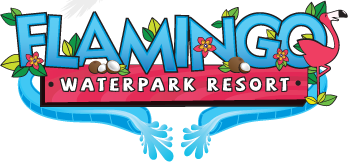 Flamingo Waterpark Resort is honored that you are interested in hosting your event in our facilities!  We are dedicated to provide you and your guests with an exemplary service and professional staff.At Flamingo Waterpark Resort, we can assist you in the planning of your special event by providing many of the details that will make your event a success as well as unforgettable.  We offer food and beverage, decorations setup and among others services.  Our ideas and presentation will make your event unique.The menu listed is just a sampling of what we can offer.  We welcome the opportunity to create a custom menu to fit your needs and budget.  All of the items are prepared the day of your event.We look forward to work with you and help you create a perfect event for you.  If the Flamingo Waterpark Resort can ever be of any assistance, please do not hesitate in calling us!Sincerely,Flamingo Waterpark Resort2261 E. Irlo Bronson Memorial Hwy.Kissimmee, Florida  34744Email:  eventsflamingowaterpark@gmail.comMobile:  (321)284-6456Fax:  (407) 846-3785Toll Free:  1 (866) 975-4337Website:  www.flamingowaterpark.comFlamingo Waterpark ServicesWeddingsRehearsalsDinnersQuinceañeraSweet SixteenFormal DinnersPartiesJust To Get TogetherWe do them all……..All Entrees Up to one ChoicesStarches Up to one ChoicesVeggies Up to one ChoicesSides Up to one ChoicesAll our meals come with our House Salad, Greens, 
Cherry Tomatoes, Carrots, Black Olives, Red Onion, Cucumbers And your choice of – Italian, Ranch, Raspberry VinaigretteFresh Baked Dinner Rolls and ButterFresh Brewed Coffee
Hot Tea, Ice Tea or PunchTables and Chairs – Linens – Glassware – SilverwareAll Meals are subject to a 21% gratuity + taxFlamingo Buffet Dinners - $28.95 Bone in Herb Baked Chicken BreastSlow cooked in butter and herb Baked to a perfection, juicy, golden brownGrilled Chicken FlorentineTopped with Boursin Cheese Fresh Spinach, Roma Tomatoes, and our Creamy Sauce…Pork Loin slow cooked
Cranberry glazed with our Special Seasoning with a cranberry glazePork LoinSlow cooked, seasoned just right Sweet mandarin oranges, Pineapple bitsBaked Salmon in White Wine SauceAltaic Norway – tender cut of salmon, topped with our wine sauceChicken Gordon Bleu and Mushroom VoluteChicken Breast, Smoked Ham and Swiss cheese, topped off with our creamy sauceSeared Chicken Breast with Mango SalsaPan Seared topped with our own tasty Mango SalsaPan Seared SalmonWith our lemon caper ber blanc, Atlaic – Norway
Our finest Salmon Pan Seared and then our sauce just tops it offChicken Bruschetta Pasta
Chicken Breast Strips, Grate Tomatoes, Savory Cream Sauce over Bowtie PastaFlamingo Buffet Dinners - $29.95Chicken Marsala with MushroomsMarinated Chicken Breast, Portabella Mushrooms in a creasy Marcella SauceChicken PicattaOur tender marinated Chicken Breast browned to perfectionAnd topped off with our capers sauceSalmon Baked with Beurre Blanc SauceOur best Salmon, tender and moist, with a delicious Beurre Sauce…Salmon with Artichokes Beurre BlancAltaic-Norway Salmon topped with our Artichokes Beurre Sauce, perfectly seasonedPork Loin Roasted with Bourbon SauceA tender Pork Loin seasoned just right, Bourbon Sauce addedPork Loin Roasted Adobo with Wild Mushroom DemyDry rubbed, slow cooked and then the wideRoasted Pork Loin with Fruit SalsaSeasoned and Slow Roasted topped off with our sweet and Tangy SalsaFlamingo Buffet Dinners - $31.95Pork and Fried RiceJuicy Tender Pork Marinade and slow cooked with
Flaky White Rice and Veggies fried in our special seasoningBeef Top RoundA tender side of beef seasoned and slow cooked with au jus or brown gravySirloin SteakGrilled on an open flame seasoned with our special steak seasoningOven Baked Beef Short RibsShort Ribs Marinade and Dry rubbed then slow cooked to a fall off the bone perfectionLatin Pernil with SofritoSlow roasted Pork Shoulder with just the right amount of recaito, sazon seasoning
we add our aromatic, puree of Tomatoes, Peppers, Cilantro, Onion and GarlicPenne Grilled Chicken with Sun Dried Cream SauceOur tender Chicken Breast, marinated with our sun dried tomato sauce and Penne paFlamingo Buffet Dinners - $36.95Roasted Prime RibWith aju, horse radish sauce, honey mustard sauceRoasted HamBrown Sugar, Honey GlazeRoasted TurkeyRoasted Golden BrownBeef StroganoffServed over your choice of pasta or white riceNew York StripSeason perfectly and fire grilledRoasted Cornish HensTender, juicy and cooked to a golden perfectionChurraiscoPounded Filet Mignon, seasoned green Chimichurri sauce and Argentinean friesMargarita ShrimpPasta with Tequila sauce, marinated and grilled, topped with 
over own Tequila sauce and just a little heatStarch Red Rosemary PotatoesBaked PotatoesBaked Sweet PotatoesGarlic Cheese Mashed PotatoesRice PilafSpanish Yellow Rice Con GandulesRice and Black BeansSweet PlantainsPasta / Spaghetti / Ziti with Red or White SauceVeggies Yellow CornGreen BeansPeas and CarrotsBaby CarrotsBroccoliCauliflowerMixed VeggiesSides Potato SaladMacaroni SaladColeslawCold Pasta SaladDessertsChocolate FountainFresh Strawberries, Marshmallows, PretzelsFresh Fine Apple, Short Bread Cookies, Bananas,Donut Holes, Angel Food Cake, Apple Slices, Maraschino Cherries
Coconuts Chunks, Graham Crackers, Grapes, OrangesExtra Small:  	Up to 50 People 	$150.00 (2) Hour Service
Small:  	Up to 100 People 	$300.00 (2) Hour ServiceLarge:  	Up to $200 People 	$475.00 (2) Hour ServiceCarrot Cake$3.50. Per sliceCheese Cake
$3.50. Per sliceChocolate 3 Layer Cake$3.50 per sliceBrownies$2.00Tiramisu$3.50Cookies$12.00 per dozenChocolate Chip, Macadamia, Peanut Butter, Oatmeal RaisinPies$3.00 per sliceApple, Berry, Key Lime, PecanBanquet Beverages
House Brand Cocktails		$4.00			House Brand Cocktails			$4.00Call Brand Cocktails		$5.00			Call Brand Cocktails			$5.00Premium Brand Cocktails	$7.00			Premium Brand Cocktails		$7.00Domestic Beers			$3.00			Domestic Beers				$3.00Imported Beers			$4.00			Imported Beers				$4.00House Wine Glass		$4.00			House Wine Glass			$4.00Bottled Water			$1.50			Bottled Water				$1.50Soda & Juices			$1.50			Soda & Juices				$1.50American Plan Open Bar (By the Hour)House Hosted Bar (Per Person)Vodka, Gin, Rum, Whiskey, Bourbon, Scotch, TequilaBeers Budweiser, Corona, Heineken, Bud light, Coors light Wines House Selection (Merlot, Cabernet, Chardonnay, White Zinfandel) Pili1 Hour $9.00 ++ or 3 Hours:  $25 per PersonCall Hosted Bar (Per Person)Pinnacle Vodka, Beefeater Gin, Bacardi Light Rum, Jack Daniel Whiskey, Jim Beam Bourbon, Dewar’s Scotch, Jose Cuervo TequilaBeers Budweiser, Corona, Heineken Bud light, Coors light
Wines House Selection (Merlot, Cabernet, Chardonnay, White Zinfandel)1 Hour $12.00 03 3 Hours:  $35.00 per PersonSpirits by the BottleHouse:  $25.00                         Deluxe:  $125.00Cordial Hosted Bar By the Drinks        $6.00 EachAmaretto Di Saronno, Baily’s Irish Cream, Tia Marcia Coffee Liqueur, Courvoisier Vsop, Grand Marnnier, Korbel Branch, CointreauSpecialty StationDraft Beer
Domestic:Please select from the following:Budweiser, Bud Light  	$200.00/KegImport:Please select from the following:Corona, Heineken, Becks	$275.00/KegHot Hors D’oeuvresPrices for 100 Pieces		Scallops Wrapped in Bacon				             $150.00		Beef Wellington						$175.00		Crab Cakes							$165.00		Beef Empanadas						$175.00		Egg Rolls (Veggie)						$125.00		Egg Rolls (Shrimp)						$150.00		Meatballs with Front Sauce					$ 95.00		Sesame Chicken Strips					$150.00		Poppers Cheese or (Jalapenos)				$125.00		Crispy Green Beans Fries					$ 75.00		Crispy Tenders lightly seasoned				$ 95.00		Boneless Ribs							$ 85.00		Mini Quiche							$125.00Cold Hors D’ oeuvres
Prices for 100 Pieces
Shrimp (8) Large Cocktail in Glass w/Cocktail Sauce  	$ 15.00		Fresh Salmon Canapés (1-5 oz.)				$195.00		Assorted Finger Sandwiches				             $ 95.00
Party Platters – Made to Impress

Fruit Platter with Seasonal Fruits
Small (Feeds 26 – 36)  	$125.00	Large (Feeds 35 – 75)  	$225.00Veggie Platter
Broccoli, Cauliflower, Carrots, Celery, Cherry Tomatoes Cucumber & Dipping Sauces
Small (Feeds 26 – 35) 	$65.00		Large Feeds (35-75)	$125.00Cheese & Cracker Tray
Cheddar, Colby, Swiss, Monster, Pepper Jack & Fancy Assorted Crackers
Small (Feeds 26 – 25) 	$150.00	Large (Feeds 35 – 75) 	$225.00Event & Catering / Conference Service
CREDIT CARD AUTHORIZATION FORMCREDIT CARD INFORMATIONAUTHORIZATIONPlease return this form via FAX ONLY.  For your security please DO NOT EMAIL this form.

Attention:  ________________________________ Fax #:  _____________________________IMPORTANT INFORMATIONDeposit and Form of PaymentsWe require a $500.00 non-refundable deposit upon signing to guarantee the space, date and time of the event.Flamingo Waterpark Resort accepts Certified Checks, Money Orders, Cash and Credit Cards.  A personal check (with driver’s license) may use up to (14) days prior to event only.Final PaymentSixty (60) days prior to event 50% of event will be due, final payment is due five (5) days prior to event.Final Event DetailsBetween 30-45 days prior to event, banquet, event order will be created by your catering manager to finalize all details of your event.Final Guest GuaranteeEstimated guest count is due 7 days, prior to event day.  Final guests count is due (5) working days prior to the event. If it’s a Holiday weekend final guest counts are due seven (7) days prior to your event.Discounted Kids MealsChildren under 3 are free; please notify your Event Coordinator of the Children Menu request prior to the event.CateringAll catering MUST be provided by the Flamingo Waterpark Resort.  Wedding and special event cakes are the only exceptions to the catering policy.  NO food or beverage of any kind will be permitted to be brought into the hotel by the patron or any patron’s guests or attendees.Service Charges & Taxes (++)All federal, state and municipal which may be imposed, or be applicable to this agreement and to the services by the hotel, are in addition to the prices herein agreed upon.  A Services Charge of 21% will be applied plus applicable state sale tax currently 7% for all events.  If tax exempt a Florida State Tax Exempt form must be on file.ALL PRICING IS SUBJECT TO CHANGE WITHOUT NOTICE,UNTIL THE TIME AT WHICH CATERING CONTRACTS ARE FINALIZED